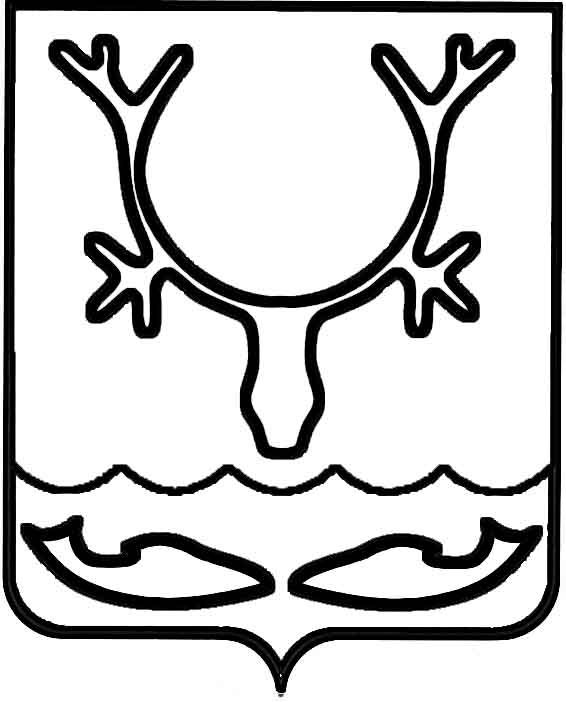 Администрация МО "Городской округ "Город Нарьян-Мар"РАСПОРЯЖЕНИЕот “____” __________________ № ____________		г. Нарьян-МарО внесении изменений в распоряжение Администрации МО "Городской округ "Город Нарьян-Мар" от 22.02.2017 № 74-рВ распоряжение Администрации МО "Городской округ "Город Нарьян-Мар"     от 22.02.2017 № 74-р (в ред. от 30.03.2017) "Об утверждении дорожной карты реализации приоритетного проекта "Формирование комфортной городской среды"            на территории муниципального образования "Городской округ "Город Нарьян-Мар"      в 2017 году" (далее – Дорожная карта) внести следующие изменения:В п. 5.1 Дорожной карты слова "до 28.03.2017" заменить словами                      "до 07.04.2017".В п. 7.3 Дорожной карты слова "до 27.04.2017" заменить словами "до 02.05.2017".В п. 8.1 Дорожной карты слова "12.04.2017-12.05.2017" заменить словами "19.04.2017-19.05.2017".В п. 8.3 Дорожной карты слова "28.04.2017-28.05.2017" заменить словами "02.05.2017-02.06.2017".В п. 9.1 Дорожной карты слова "до 18.05.2017" заменить словами "до 25.05.2017".В п. 9.3 Дорожной карты слова "до 01.06.2017" заменить словами "до 08.06.2017".1105.2017234-рИ.о. главы МО "Городской округ "Город Нарьян-Мар" Д.В.Анохин